招标项目技术、服务、政府采购合同内容条款及其他商务要求前提：本章中标注“*”的条款为本项目的实质性条款，投标人不满足的，将按照无效投标处理。一、项目概述【一】项目概况：为深入推进全国儿童青少年近视防控改革试验区建设，落实 《成都市儿童青少年近视综合防控工作行动方案》，做好青羊区中小学（幼儿园）光环境提升工程相关工作，青羊区教育技术装备与信息管理中心拟对区域内30所中小学，6所幼儿园的校园灯光设备进行改造。包含各类教室1229间，各类功能室773间，各类阅览室53间。因秋季入学摸底学生数会因实际招生情况发生变化，根据学校实际办学需要，功能室和教室数量可能会产生调整变化，个别建设校点产生调整和变化。【二】采购清单【三】建设校点及场室数量清单说明：因学校办学需要，建设校点及功能室和教室数量可能会产生调整变化，因此本项目各包以固定单价方式签订各包的采购合同，货款按照实际安装灯具的数量进行结算，但不得超过政府采购预算。*二、商务要求1、交货期及地点：1.1. 交货期：① 采购合同生效之日起13日内完成供货并安装完毕。其中样板间需在采购合同生效之日起第一个日历日内安装完毕，在2个日历日内完成检测并出具检测报告。②安装需分三个阶段：第一阶段：样板间（1间）安装，安装检验合格（须具有检测资质的第三方检测机构出具检测报告，且结论为合格）后进行第二阶段；第二阶段：完成其余场室安装；第三阶段：除样板间外，中标人对所有场室进行第三方检测或自行检测，检测合格并移交设计方案、建设方案、产品合格证明材料等后，通知建设校点进行初步验收的工作。③初步验收合格后，试运行一个学期，且无质量问题，中标人书面通知采购人进行各包的最终验收。1.2. 交货地点: 青羊区指定学校（学校名称详见“建设校点及场室数量清单”）2、付款方法和条件：2.1.招标人以转账方式向中标人指定账户支付。2.2.初验合格后，采购人向中标人支付据实结算货款的50%，其余50%的货款在终验合格后支付。2.3开票要求：①中标人必须在付款要素均具备的情况下才能开票，包括验收达到采购人要求、提供经采购人认可的验收合格报告（初验或终验）、设备正常运行期达到付款期限等，如果条件不具备，中标人提前开票，招标人将拒绝接收。②达到开票条件后，开具本项目采购内容对应的发票。发票必须由中标人专人送达，招标人不接受邮寄和快递等方式。3、质保期及服务要求：3.1.本项目整体质保期为终验验收合格签字之日起36个月（实际的质保期按照中标人在投标文件中的承诺（响应）为准，但不能少于36个月，否则做无效处理）。3.2.质保期内，中标人应提供7*24小时的小时响应服务，维护人员随时保持通讯畅通，响应时间在30分钟以内，同时派经验丰富的维护工程师在初步判断故障部件后，1小时内携带备件以最快的交通工具到达现场，进行故障检测、定位、维护与排除，保障教学的正常运行。如果故障在短时间内无法排除，提供替代整机，恢复教学正常工作。同时提供标准的 3-3-3服务，即三年无偿更换备件，三年无偿人工，三年无偿上门服务。3.3. 质保期内，中标人应定期对产品进行日常维护保养，至少每季度到用户现场进行现场巡检和调研,及时跟踪产品使用及质量的变化情况，定期提供《巡检报告》；更换损坏、有缺陷的光源或灯具。当光源或灯具因光衰不能满足要求时，应及时更新光源或灯具，消除设备（系统）运行（使用）故障及安全隐患，确保学校教育教学工作正常开展。3.4.质保期内，中标人每学年至少一次，委托具有检测资质的第三方检测机构抽检每所建设校点1间教室，检测指标至少包括：①课桌面维持平均照度；②黑板面维持平均照度；③课桌面均匀度；④黑板面均匀度；⑤照明功率密度；⑥统一眩光值；⑦频闪等指标。抽检情况须书面告知学校。质保期内抽检不合格，须进行全面检测和整改。质保期内的检测费用均由中标人承担。3.5本项目的报价必须包括为完成质保期内所有服务内容而产生直接或间接的任何费用，因此在质保期内，采购人将不再为中标人支付任何费用。4、交货时应提供以下技术资料（如涉及）4.1.原产地证明书(由制造厂家签发)；4.2.提供产品及配套设备的安装图纸及说明；4.3.提供产品及配套设备使用说明书、维护手册；4.4.备件手册、零件及易损件的图纸及相关资料；4.5.其它相关技术资料。5、安装调试要求：5.1.采购合同生效后，中标人必须协调相关资源，在2个工作日内派遣项目经理到招标人处就建设校点的实施内容、计划及安排等内容进行全面沟通，并完善整体实施方案。5.2.教室灯安装要求①应根据场室（教室、功能室、阅览室）实际情况，选择内嵌或吊杆安装的方式，采用吊杆方式时，吊杆应与灯面垂直，不得倾斜。照明灯具距教室参考平面的最低悬挂高度不应低于 1.70m。②教室灯具排列宜采用其长轴垂直于黑板面布置。③教室安装有风扇，灯具出光面宜低于风扇，且应使用刚性安装。（灯具出光面水平横向距离风扇叶片 25cm 以上除外）。
 ④线路须穿管或扣板保护，不得有裸露电线。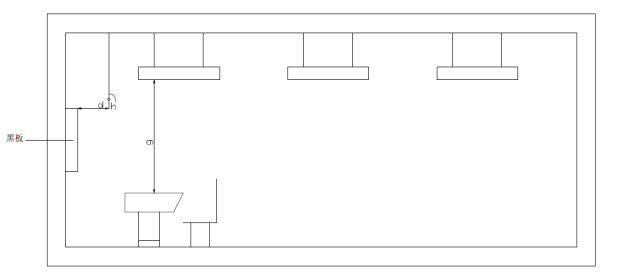 5.3.黑板灯安装要求①宜采用吊杆安装方式，灯具平行于黑板安装，灯具距黑板平行间 d≤1000mm，距黑板上缘垂直距离 h≥100mm，以防黑板灯具遮挡投影仪或对授课老师产生直接眩光。②黑板照明灯具的投射角，安装高度应可调节以满足黑板不同照明要求。投射角及高度双向调节可以满足有（无）电子白板（或投影仪）等视觉显示终端不同教室的黑板照明要求。（注：教室内都安装有投影设备或交互大屏）③线路须穿管或扣板保护，不得有裸露电线。5.4.照明控制安装要求①教室照明控制应符合 GB50034-2013、GB50099-2011和GB50303-2015 规定。
②教室内的黑板灯具、靠窗户的灯具以及靠内侧的灯具应分别设置电源开关，能独立的开和关。③教室照明调光系统分多个回路控制。教室照明灯具第一横排的每个灯具应由单独回路开关控制，在使用多媒体教学时，可分别调节照明、照度。其余每一纵列灯具由独立回路开关控制。④黑板照明应分多个回路控制，每个灯具应由单独回路开关控制，在使用多媒体教学时，可分别调节照明、照度。⑤线路须穿管或扣板保护，不得有裸露电线。教室照明系统供电线路设计、线缆选型、施工安装等不得存有安全隐患。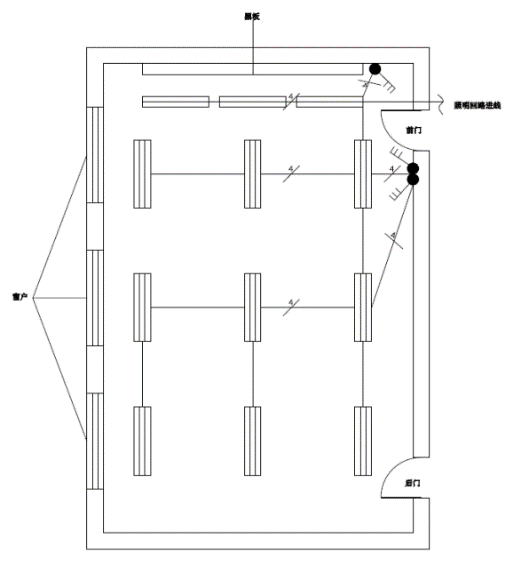 6、验收要求：6.1.本项目严格按照《财政部关于进一步加强政府采购需求和履约验收管理的指导意见》（财库[2016]205号）的相关规定进行最终验收。中标人交货安装完毕后，采购人将聘请专业检测机构、相关专家、学校相关负责人组建验收小组。验收专业检测机构（具有检测资质的第三方检测机构），按照采购合同约定的标准进行检测，并出具合格的检测报告。委托的检测机构抽测教室比例不低于各包件场室总数的10%，抽测兼顾同一包件中的不同学校以及同一学校的不同类型的教室。检测指标至少包括①课桌面维持平均照度；②黑板面维持平均照度；③课桌面均匀度；④黑板面均匀度；⑤照明功率密度；⑥统一眩光值；⑦频闪等指标。检测不符合要求的视为验收不合格。6.2.最终验收不合格，中标人须在15天内完成全面整改，并委托专业机构检测抽测场室比例不低于各包件场室总数的20%，并提供整改后质量检测合格报告。不合格继续按以上方式整改，每整改一次，检测抽测比例增加10%。整改合格后采购人组织其他人员进行整改后的验收。整改后，采购人委托的专业检测机构进行的检测费用，由中标人负责支付。6.3.验收前中标人需提供教室光照系统设计方案。6.4.验收前中标人需提供视觉环境建设施工方案。6.5.验收前中标人需提供配置设备产品合格证明材料。6.6.验收前中标人需提供配置设备安装规范性证明材料。6.7.验收前中标人需提供其它与教室视觉环境建设有关的材料。7、售后服务：7.1.终身零配件供应：中标人应保证设备停产后的备件供应保证10年，质保期满后以优惠的价格提供该设备所需的维修零配件。7.2.中标人在国内应有24小时电话维修系统，并列出工程师名单、联系电话、通讯地址及备件库地址和备件的详细目录。7.3.中标人为本项目提供终身维护的服务。三、技术参数及要求四、其他要求*【一】设计方案要求1、每间教室数据采集，至少包含：教室空间数据测量、课桌面照度数据采集、黑板数据照度采集等指标和过程资料。2、专业光学照明设计，至少包含模拟效果图、等照度图、点照度图、伪色图。3、健康照明环境设计，至少包含学校整体布局图、楼层布局图、教室布局图。【二】建设方案1、建设方案至少包含人员配置、安全管理、施工进度、质量保证措施及承诺等。其中，人员配置每所学校至少安排一组完整的施工人员队伍，每组施工人员至少包含：货物配送、勘测定位设计、线路改造、灯具安装、光环境检测等岗位，且每组人数不能少于8人；施工进度至少参照每个包件中每所学校场室数量，按招标文件送货及安装的时间要求，科学设置进度安排以及设置建设中的应急处置措施；质量保证措施和承诺包含（1）灯具原材料的质量保证到生产灯具到成品等每一步质量控制措施；（2）灯具安装中定位设计、线路改造、开关控制、达标检测等每一个环节的质量控制措施 。
* 2、供应商对所提供的设施设备，向用户进行技术培训，培训内容包括运行操作、维修保养及设备简易故障的判别、排除。*3、供应商需考虑各类教室、功能室的面积差异，造成设计及安装要求的难度，为保证青羊区教学工作的正常开展，原则上本项目建设完成时间为2021年9月1日开学之前，如因不可抗拒的原因造成项目建设要在教学期间进行的，供应商应该充分考虑建设过程中的难度和不确定因素，教学期间建设原则：①必须保证学生、老师的人身安全；②不能影响学校正常的教学工作，较大噪声的施工必须安排在下课时间或周末进行，同时也不能对周边的居民造成不良的影响；③建设人员不能在校内现场居住，同时在建设期间未经学校允许不得进入校园的非建设区域；④建设期间做好疫情防控工作。五、样品要求1.基本要求：1.1供应商的样品制作、搬运、安装、拆除等相关费用由供应商承担。供应商须自备样品封样的纸箱和封箱带等所需物品。1.2样品作为投标文件的组成部分，若无特殊要求，于投标截止时间前送达开标地点，否则不予接收。1.3送达样品时，必须提供样品清单，注明项目名称、招标编号、样品名称及数量、投标人名称，与投标样品摆放在一起。1.4样品封样时，由现场监督人员现场监督，供应商应按代理机构工作人员指示进行封样。1.5样品封样结束后，由供应商保存，供应商收到代理机构工作人员移交通知后，三个工作日内办理移交。1.6中标结果公告后，中标供应商的封样样品由中标供应商移交采购人保存，用于验收比对；未中标供应商在项目质疑投诉期结束后，并接到代理机构工作人员通知后可自行处理封样样品。1.7本项目验收完成后，中标供应商收到代理机构工作人员退还通知后，三个工作日内办理退还，移交后可自行处理样品。2.特殊要求：2.1本项目每包送样清单：LED教室灯一套。说明：供应商若未按送样须知送样，给本次投标造成影响的由其自身承担。序号标的名称数量（套）单价最高限价（元）标的所属行业1LED教室灯244501200工业2LED黑板灯39871200工业3LED面板灯4036600工业序号包件号学校名称教室（间）功能室（间）阅览室（间）合计（间）101包（346间）成都市草堂小学3634272201包（346间）成都市草堂小学西区分校12113301包（346间）成都市成飞小学401151401包（346间）成都市东城根街小学85645154501包（346间）成都市花园（国际）小学2530156602包（340间）成都市浣花小学校2911242702包（340间）成都市回民小学1814234802包（340间）成都市清波小学校3531268902包（340间）成都市泡桐树小学989171961003包（342间）成都市泡桐树小学西区分校1085531661103包（342间）成都市泡桐树小学境界分校41182611203包（342间）成都市泡桐树小学绿舟分校23152401303包（342间）成都市实验小学明道分校45282751404包（347间）成都市实验小学文苑分校25142411504包（347间）成都市实验小学西区分校59311911604包（347间）成都市实验小学战旗分校46212691704包（347间）成都市双眼井小学25112381804包（347间）成都市文翁实验小学1162191904包（347间）成都市少城小学1781262004包（347间）成都市新华路小学817252104包（347间）成都市光华小学（西南财经大学附属小学）21161382205包（352间）成都市第三十七中学49412922305包（352间）成都市成飞中学555511112405包（352间）成都市康河小学15161322505包（352间）成都市石室联合中学（陕西街）47222712605包（352间）成都石室联合中学（西区）23221462706包（328间）成都市石室联合中学蜀华分校4018582806包（328间）成都市文翁实验中学26191462906包（328间）成都市青羊实验中学（优品道）36352733006包（328间）成都市第六幼儿园文庙园区65113106包（328间）成都市实验小学附属幼儿园文翁分园919283206包（328间）成都市青羊区天府幼儿园127193306包（328间）成都市第五幼儿园105153406包（328间）成都市彩虹小学19172383506包（328间）成都市金沙幼儿园127193606包（328间）成都市泡桐树幼儿园12921序号产品名称技术参数及要求数量（套）1LED教室灯1、一体式LED灯具；尺寸长度≥1200mm；灯具的壳体应采用≥0.04mm铝型材等轻型、坚固金属材料，并经喷涂处理，具备防锈功能；2、照明功率密度≤9W/㎡；3、寿命≥25000小时；4、维持平均照度≥300lx；
5、均匀度≥0.7；
6、统一眩光值≤16；7、LED教室灯色温满足3300K——5300K；8、LED教室灯显色指数满足Ra≥80；9、LED教室灯频闪质量特征认证结果为无显著影响或无频闪危害；10、LED教室灯蓝光危害等级为RG0（0类危险）；11、LED教室灯密封防尘满足IP40或以上等级要求；
说明：第2至11项技术参数需提供国家认可的第三方检测机构出具封面带有CMA及CNAS标志的完整检测报告复印件，加盖投标人鲜章，签订采购合同时提供检测报告原件。244502LED黑板灯1、一体式LED灯具；尺寸长度≥1200mm；灯具的壳体应采用≥0.04mm铝型材等轻型、坚固金属材料，并经喷涂处理，具备防锈功能；2、寿命≥25000小时；3、维持平均照度≥500lx；4、均匀度≥0.8；5、LED黑板灯色温满足3300-5300K；6、LED黑板灯显色满足Ra≥80；7、LED教室灯频闪质量特征认证结果为无显著影响或无频闪危害；8、LED黑板灯蓝光危害等级为RG0（0类危险）；9、LED黑板灯密封防尘满足IP40或以上等级要求；说明：第2至9项技术参数需提供国家认可的第三方检测机构出具封面带有CMA及CNAS标志的完整检测报告复印件，加盖投标人鲜章，签订采购合同时提供检测报告原件。39873LED面板灯1、一体式LED灯具；尺寸长度≥600mm；灯具的壳体应采用≥0.04mm铝型材等轻型、坚固金属材料，并经喷涂处理，具备防锈功能；2、照明功率密度≤9W/㎡；3、寿命≥25000小时；4、维持平均照度≥300lx；
5、均匀度≥0.7；
6、统一眩光值≤16；7、LED面板灯色温满足3300K——5300K；8、LED面板灯显色指数满足Ra≥80；9、LED面板灯频闪质量特征认证结果为无显著影响或无频闪危害；10、LED面板灯蓝光危害等级为RG0（0类危险）；
11、LED面板灯密封防尘满足IP40或以上等级要求；
说明：第2至11项技术参数需提供国家认可的第三方检测机构出具封面带有CMA及CNAS标志的完整检测报告复印件，加盖投标人鲜章，签订采购合同时提供检测报告原件。4036